BRICOLAGE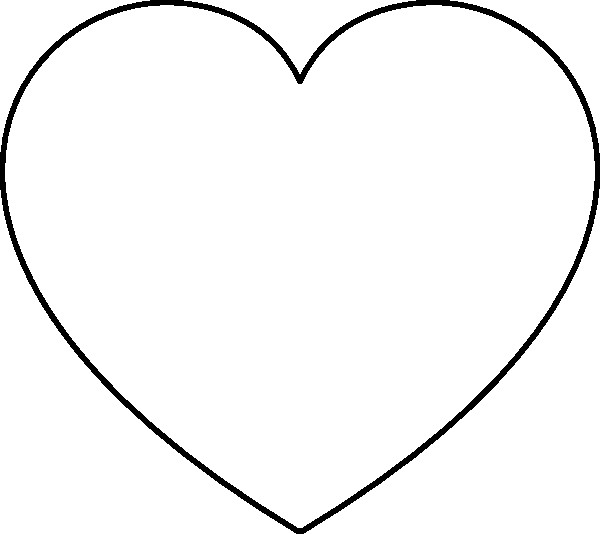 